Plenario de la Plataforma Intergubernamental Científico-normativa sobre Diversidad Biológica y Servicios de los EcosistemasSegundo período de sesionesAntalya (Turquía), 9 a 14 de diciembre de 2013Tema 5 a) del programa provisionalDisposiciones financieras y presupuestarias para la Plataforma:
presupuesto para 2014–2018Gastos en 2013, propuesta de presupuesto para 2014 y 2015 y presupuesto indicativo para el período 2016–2018 		Nota de la secretaría	I.	IntroducciónConforme a la solicitud formulada por el Plenario en su decisión IPBES/1/5, en la presente nota se rinde cuenta de los gastos de la Plataforma Intergubernamental Científico-normativa sobre Diversidad Biológica y Servicios de los Ecosistemas correspondientes a 2013, con inclusión de las contribuciones en efectivo y en especie recibidas por la Plataforma desde su establecimiento en abril de 2012, y se presenta el presupuesto para 2014 y 2015, en el que figuran tanto los elementos administrativos como los costos previstos relacionados con la ejecución del programa de trabajo inicial (IPBES/2/2 y Add.1), para su aprobación por el Plenario en su segundo período de sesiones. Además, se presenta un presupuesto indicativo anual para el período 2016–2018, que abarca tanto los elementos administrativos como los costos previstos relacionados con la ejecución del programa de trabajo inicial, a fin de que sea examinado por el Plenario.Las cifras asignadas al programa de trabajo inicial se refieren a la opción de alto costo de ejecución del programa, en particular con respecto al objetivo 3.Todas las cifras se indican en dólares de los Estados Unidos hasta tanto se llegue a un acuerdo sobre la moneda que utilizarán la Plataforma y su fondo fiduciario.	II.	Contribuciones en efectivo y en especie recibidas por la Plataforma desde su establecimiento en 2012En el cuadro 1 se indican las contribuciones en efectivo recibidas desde el establecimiento de la Plataforma en 2012, así como las promesas de contribuciones confirmadas al 11 de octubre de 2013.Cuadro 1Estado de las contribuciones en efectivo recibidas en 2012 y 2013 y promesas de contribuciones para 2013 y 2014 (en dólares de los Estados Unidos)En el cuadro 2 figuran las contribuciones en especie recibidas en 2013, con inclusión del Importe estimado de las contribuciones financieras, si procede.Cuadro 2Contribuciones en especie recibidas en 2013(en dólares de los Estados Unidos)	III.	Gastos correspondientes a 2013En el cuadro 3 se indican los gastos (al 11 de octubre de 2013) correspondientes a 2013 con cargo al presupuesto de ese año aprobado por el Plenario en su primer período de sesiones (IPBES/1/12, anexo VI, decisión IPBES/1/5). Cuadro 3Gastos para 2013, al 11 de octubre de 2013(en dólares de los Estados Unidos)a Incluye las reuniones de la Mesa y la asistencia de los miembros a las reuniones del Grupo multidisciplinario de expertos en calidad de observadores.b No incluye a los presidentes de los órganos científicos subsidiarios.c El segundo período de sesiones del Plenario se celebrará del 9 al 14 de diciembre de 2013; se prevé celebrar consultas regionales los días 7 y 8 de diciembre de 2013 con el apoyo del Gobierno de Turquía. Los costos de los viajes de los participantes de países en desarrollo en el segundo período de sesiones no se han reflejado como gastos.	IV.	Propuesta de presupuesto para 2014 y 2015 para su aprobación en el segundo período de sesiones de la IPBESEn los cuadros 4 y 5 figura la propuesta de presupuesto para 2014 y 2015, que habrá de aprobar el Plenario en su segundo período de sesiones, y se indican tanto los elementos administrativos como los costos previstos relacionados con la ejecución del programa de trabajo inicial (IPBES/2/2 y Add.1). Cuadro 4 Propuesta de presupuesto para 2014 (en dólares de los Estados Unidos)a. Incluye las reuniones de la Mesa y la asistencia de los miembros a las reuniones del Grupo multidisciplinario de expertos en calidad de observadores.b. No incluye a los presidentes de los órganos científicos subsidiarios.c. Adscripción del Programa de las Naciones Unidas para el Medio Ambiente a la secretaría de la Plataforma.Cuadro 5 Propuesta de presupuesto para 2015 (en dólares de los Estados Unidos)a Incluye un período de sesiones del Plenario de seis días de duración y un día de consultas regionales previas al período de sesiones.b Incluye 20 miembros patrocinados del Grupo multidisciplinario de expertos.c Incluye las reuniones de la Mesa y la asistencia de los miembros a las reuniones del Grupo multidisciplinario de expertos en calidad de observadores.d No incluye a los presidentes de los órganos científicos subsidiarios.e Adscripción del Programa de las Naciones Unidas para el Medio Ambiente a la secretaría de la Plataforma.	V.	Presupuesto indicativo para el período 2016–2018En los cuadros 6, 7 y 8 figura el presupuesto indicativo para el período 2016–2018, que ha de examinar el Plenario en su segundo período de sesiones, y se indican tanto los elementos administrativos como los costos previstos relacionados con la ejecución del programa de trabajo inicial (IPBES/2/2 y Add.1). Cuadro 6Presupuesto indicativo para 2016(en dólares de los Estados Unidos)a Incluye un período de sesiones del Plenario de seis días de duración y un día de consultas regionales previas al período de sesiones.b Incluye 20 miembros patrocinados del Grupo multidisciplinario de expertos.c Incluye las reuniones de la Mesa y la asistencia de los miembros a las reuniones del Grupo multidisciplinario de expertos en calidad de observadores.d No incluye a los presidentes de los órganos científicos subsidiarios.e Adscripción del Programa de las Naciones Unidas para el Medio Ambiente a la secretaría de la Plataforma.Cuadro 7Presupuesto indicativo para 2017(en dólares de los Estados Unidos)a Incluye un período de sesiones del Plenario de seis días de duración y un día de consultas regionales previas al período de sesiones.b Incluye 20 miembros patrocinados del Grupo multidisciplinario de expertos.c Incluye las reuniones de la Mesa y la asistencia de los miembros a las reuniones del Grupo multidisciplinario de expertos en calidad de observadores.d No incluye a los presidentes de los órganos científicos subsidiarios.e Adscripción del Programa de las Naciones Unidas para el Medio Ambiente a la secretaría de la Plataforma.Cuadro 8Presupuesto indicativo para 2018(en dólares de los Estados Unidos)a Incluye un período de sesiones del Plenario de seis días de duración y un día de consultas regionales previas al período de sesiones.b Incluye 20 miembros patrocinados del Grupo multidisciplinario de expertos.c Incluye las reuniones de la Mesa y la asistencia de los miembros a las reuniones del Grupo multidisciplinario de expertos en calidad de observadores.d No incluye a los presidentes de los órganos científicos subsidiarios.e Adscripción del Programa de las Naciones Unidas para el Medio Ambiente a la secretaría de la Plataforma.NACIONES
UNIDASEPIPBES/2/5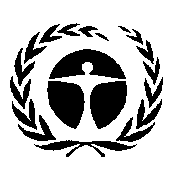 Programa de las 
Naciones Unidas 
para el Medio AmbienteDistr. general
14 de octubre de 2013Español
Original: inglésPaís20122013Promesas de contribuciones para 2013TotalPromesas de contribuciones para 2014 Alemania1 994 500 1 298 720 3 293 220 1 300 000Australia -97 860 -97 860Canadá -38 914 -38 91440 000Chile-Se confirmará-China-Se confirmará-Estados Unidos de América500 000 500 0001 000 000 Finlandia -26 006 -26 006 Francia35 663 134 180133 190 303 663 India-10 00010 000 10 000Japón 41 190 267 900 -309 090 Noruega 185 296 51 259Se confirmará236 555 Se confirmaráNueva Zelandia -16 094 -16 094 Reino Unido de Gran Bretaña e Irlanda del Norte619 480 1 019 302 550 000 2 188 782401 125República de Corea-20 00020 000Sudáfrica -Se confirmará-Suecia-Se confirmará-Suiza -31 523 43 954 75 477 Total3 376 1293 492388747 1447 615 6611 751 125Gobierno/instituciónActividadTipo de apoyoApoyo financiero estimado, de haberloAlemaniaPrimer período de sesiones del Plenario, Bonn (Alemania)Instalaciones para reuniones y apoyo local400 000AustraliaReunión inicial del Grupo multidisciplinario de expertos, Cambridge (Reino Unido)Instalaciones para reuniones, participación de países en desarrollo que cumplen las condiciones para recibir asistencia55 850Unión Internacional para la Conservación de la Naturaleza y Consejo Internacional para la CienciaCursillo sobre la estrategia de participación de interesados, ParísInstalaciones para reuniones, apoyo local, participación de países en desarrollo que cumplen las condiciones para recibir asistencia20 000NoruegaPrimera reunión del Grupo multidisciplinario de expertos y de la Mesa, BergenInstalaciones para reuniones y apoyo local, participación de países en desarrollo que cumplen las condiciones para recibir asistencia- JapónCursillo de expertos en sistemas de conocimientos, TokioInstalaciones para reuniones, participación de países en desarrollo que cumplen las condiciones para recibir asistencia73 500BrasilConsultas regionales para América Latina y el Caribe, Sao PaoloInstalaciones para reuniones, participación de países en desarrollo que cumplen las condiciones para recibir asistencia (interesados) 65 000Sudáfrica, Japón y Reino UnidoCursillo de expertos sobre el marco conceptual y segunda reunión del Grupo multidisciplinario de expertos y de la Mesa, Ciudad del Cabo (Sudáfrica)Instalaciones para reuniones y apoyo local, participación de países en desarrollo que cumplen las condiciones para recibir asistencia21 500 (Japón)República de Corea, Red de Asia y el Pacífico para las Investigaciones sobre el Cambio MundialSimposio internacional de Seúl y cursillo sobre la interpretación del marco conceptual de la Plataforma a nivel regional y sobre intercambio de conocimientosInstalaciones para reuniones, participación de países en desarrollo que cumplen las condiciones para recibir asistencia-TurquíaSegundo período de sesiones del Plenario, AntalyaInstalaciones para reuniones y apoyo local -Programa de las Naciones Unidas para el Medio AmbienteContribución al proceso entre períodos de sesiones previo al segundo período de sesiones del Plenario, celebrando consultas regionales en África, América Latina y el Caribe, Europa Oriental y Asia-PacíficoInstalaciones para reuniones, participación de países en desarrollo que cumplen las condiciones para recibir asistencia a nivel de representantes de los gobiernos y observadores, apoyo técnico366 195Organización de las Naciones Unidas para la Educación, la Ciencia y la CulturaContribución al proceso entre períodos de sesiones previo al segundo período de sesiones del Plenario, apoyo a la labor de la Plataforma relacionad con el conocimiento autóctono y localApoyo técnico, incluida la contribución al cursillo de Tokio; apoyo en la redacción de documentos sobre conocimientos indígenas y locales para el segundo período de sesiones; coordinación general de la contribución de la UNESCO a la preparación de documentos del segundo período de sesiones y planificación del programa de trabajo futuro318 280Organización de las Naciones Unidas para la Alimentación y la AgriculturaContribución al proceso entre períodos de sesiones previo al segundo período de sesiones del PlenarioApoyo técnico293 015Programa de las Naciones Unidas para el DesarrolloContribución al proceso entre períodos de sesiones previo al segundo período de sesiones del Plenario, elaboración de una estrategia en relación con la red sobre diversidad biológica y servicios de los ecosistemas (BES-Net) Apoyo técnico, consultores encargados del desarrollo de páginas web sobre la estrategia en relación con la red sobre diversidad biológica y servicios de los ecosistemas (BES-Net)180 000Partida presupuestariaPresupuesto aprobado 
para 2013Gastos 
en 2013SaldoReuniones de los órganos de la PlataformaPrimer período de sesiones del Plenario (6 días)1 000 0001 008 906(8 906)Primera reunión de la Mesaa (6 días)30 00016 00014 000Primera reunión del Grupo multidisciplinario de expertosb (3 días)85 00051 34233 658Cursillo de expertos en sistemas de conocimientos---Cursillo de expertos sobre el proyecto de marco conceptual---Segunda reunión de la Mesa (6 días) (Ciudad del Cabo)30 00030 705(705)Segunda reunión del Grupo multidisciplinario de expertos (3 días) Ciudad del Cabo85 000 58 01526 985Segundo período de sesiones del Plenarioc (5 días)862 500470 500392 000Total parcial2 092 5001 635 468457 032Secretaría (20% de los costos anuales correspondientes al personal del Cuadro Orgánico y categorías superiores, y 50% de los costos anuales correspondientes al Cuadro de Servicios Generales)Secretario (D-1) 80 310-80 310Oficial de Programas (P-3/4)61 100-61 100Oficial de Programas (P-2/3)52 110-52 110Oficial de Programas (P-2/3)---Oficial Adjunto de Programas (P-1/2)---Auxiliar Administrativo (G-5)55 15013 53341 617Auxiliar Administrativo (G-5)55 150-55 150Auxiliar Administrativo (G-5)---Total parcial303 82013 533290 287Servicios de secretaría provisional (gastos de personal antes de la contratación del personal de la secretaría para la elaboración del programa de trabajo)Gastos correspondientes a 2013 de la secretaría provisional para apoyar el proceso entre período de sesiones 370 000324 28245 718Total parcial370 000324 28245 718Publicaciones, difusión y comunicación (sitio web, materiales institucionales, actividades de difusión, estrategia de difusión y comunicación)Materiales de difusión del segundo período de sesiones del Plenario (gestión del sitio Web, impresión de materiales)50 0004 79145 209Presentación de informes por parte del Earth Negotiations Bulletin para el segundo período de sesiones del Plenario50 00052 815(2 815)Total parcial100 00057 60642 394Gastos variosViajes en comisión de servicio del personal de la secretaría75 00055 23519 765Vigilancia y evaluación (Elaboración de un proyecto de proceso para el examen y la evaluación de la eficiencia y eficacia de la Plataforma)20 000-20 000Gastos imprevistos (5% del presupuesto total)148 000-148 000Total parcial243 00055 235187 765Total3 109 3202 086 1241 023 196Partida presupuestariaDesgloseImporte Reuniones de los órganos de la PlataformaMesaa (2 reuniones de 6 días de duración)Costos de las reuniones: 10 000 dólaresGastos de viaje (7 personas patrocinadas): 24 500 dólares69 000Grupo multidisciplinario de expertosb (2 reuniones de 4 días de duración)Costos de las reuniones: 20 000 dólaresGastos de viaje (20 personas patrocinadas): 60 000 dólares160 000	Total parcial229 000Ejecución del programa de trabajo para 2014Objetivo 1Fortalecer los fundamentos de la interfaz científico-normativa en materia de capacidad y conocimientos para el desempeño de las principales funciones de la Plataforma1 090 500Objetivo 2Fortalecer la interfaz científico-normativa sobre diversidad biológica y servicios de los ecosistemas en los niveles subregional, regional y mundial y entre ellos482 500Objetivo 3Fortalecer la interfaz científico-normativa sobre diversidad biológica y servicios de los ecosistemas respecto de las cuestiones temáticas y metodológicas2 753 250Objetivo 4Comunicar y evaluar las actividades, los productos previstos y los resultados de la Plataforma421 250	Total parcial4 747 500SecretaríaSecretario (D-1) 
Oficial de Programas (P-4) Oficial de Programas (P-4)c 
Oficial de Programas (P-3) 
Oficial de Programas (P-3) 
Oficial Adjunto de Programas (P-2)
Auxiliar Administrativo (G-6)
Auxiliar Administrativo (G-5)
Auxiliar Administrativo (G-5)276 700
217 700-
181 600
181 600
157 900
110 300
110 300
110 300	Total parcial1 346 400Servicios provisionales de apoyo técnicoApoyo técnico/de secretaría provisionalGastos de personal antes de la contratación del personal de la secretaría y apoyo técnico de otra índole para la puesta en marcha del programa de trabajo280 000	Total parcial280 000Gastos variosViajes en comisión de servicio del personal de la secretaríaViajes del personal a las reuniones de los órganos de la Plataforma y otros viajes pertinentes100 000Viajes de la presidenciaViajes de la presidencia en representación de la Plataforma20 000	Total parcial120 000Imprevistos(5% del presupuesto total) 336 000	Total parcial336 000Contribución a la reserva para el capital de operaciones500 000	Total7 559 000Partida presupuestariaDesgloseImporte Reuniones de los órganos de la PlataformaTercer período de sesiones del Plenariob Costos de las reuniones: 600 000 dólaresGastos de viaje (120 personas patrocinadas): 480 000 dólares1 080 000Mesac (3 reuniones de 6 días de duración)Costos de las reuniones: 10 000 dólaresGastos de viaje (7 personas patrocinadas): 24 500 dólares103 500Grupo multidisciplinario de expertosd (3 reuniones de 4 días de duración)Costos de las reuniones: 20 000 dólaresGastos de viaje (20 personas patrocinadas): 60 000 dólares240 000	Total parcial1 423 500Ejecución del programa de trabajo para 2015 Objetivo 1Fortalecer los fundamentos de la interfaz científico-normativa en materia de capacidad y conocimientos para el desempeño de las principales funciones de la Plataforma1 131 000Objetivo 2Fortalecer la interfaz científico-normativa sobre diversidad biológica y servicios de los ecosistemas en los niveles subregional, regional y mundial y entre ellos2 127 500Objetivo 3Fortalecer la interfaz científico-normativa sobre diversidad biológica y servicios de los ecosistemas respecto de las cuestiones temáticas y metodológicas1 768 500Objetivo 4Comunicar y evaluar las actividades, los productos previstos y los resultados de la Plataforma361 000	Total parcial5 388 000SecretaríaSecretario (D-1)
Oficial de Programas (P-4)Oficial de Programas (P-4) e
Oficial de Programas (P-3)
Oficial de Programas (P-3)
Oficial Adjunto de Programas (P-2)
Auxiliar Administrativo (G-6)
Auxiliar Administrativo (G-5)
Auxiliar Administrativo (G-5)283 600
223 100-
186 100
186 100
161 800
113 000
113 000
113 000Total parcial1 379 700Divulgación y comunicacionesServicios de presentación de informes del PlenarioServicios de presentación de informes del Earth Negotiations Bulletin 60 000	Total parcial60 000Gastos variosViajes en comisión de servicio del personal de la secretaríaViajes del personal de la secretaría para participar en reuniones de los órganos de la Plataforma y otros viajes necesarios100 000Viajes de la presidencia Viajes de la presidencia en representación de la Plataforma20 000	Total parcial120 000Imprevistos(5% del presupuesto total)418 600	Total parcial418 600Contribución a la reserva para el capital de operaciones300 000	Total9 089 800Partida presupuestariaDesgloseImporte Reuniones de los órganos de la PlataformaCuarto período de sesiones del Plenario,bCostos de las reuniones: 615 000 dólaresGastos de viaje (120 personas patrocinadas): 500 000 dólares1 115 000Mesac (2 reuniones de 6 días de duración)Costos de las reuniones: 10 250 dólaresGastos de viaje (7 personas patrocinadas): 25 200 dólares 70 900Grupo multidisciplinario de expertosd (2 reuniones de 4 días de duración)Costos de las reuniones: 20 500 dólaresGastos de viaje (20 personas patrocinadas): 62 000 dólares165 000	Total parcial1 350 900Ejecución del programa de trabajo para 2016 Objetivo 1Fortalecer los fundamentos de la interfaz científico-normativa en materia de capacidad y conocimientos para el desempeño de las principales funciones de la Plataforma931 250Objetivo 2Fortalecer la interfaz científico-normativa sobre diversidad biológica y servicios de los ecosistemas en los niveles subregional, regional y mundial y entre ellos4 297 500Objetivo 3Fortalecer la interfaz científico-normativa sobre diversidad biológica y servicios de los ecosistemas respecto de las cuestiones temáticas y metodológicas552 000Objetivo 4Comunicar y evaluar las actividades, los productos previstos y los resultados de la Plataforma275 000	Total parcial6 055 750SecretaríaSecretario (D-1)Oficial de Programas (P-4)Oficial de Programas (P-4) eOficial de Programas (P-3) Oficial de Programas (P-3)
Oficial Adjunto de Programas (P-2)
Auxiliar Administrativo (G-6)
Auxiliar Administrativo (G-5)
Auxiliar Administrativo (G-5)290 700
228 700-
190 800
190 800
165 900
115 900
115 900
115 900	Total parcial1 414 600Divulgación y comunicacionesServicios de presentación de informes del PlenarioServicios de presentación de informes del Earth Negotiations Bulletin65 000	Total parcial65 000Gastos variosViajes en comisión de servicio del personal de la secretaríaViajes del personal a las reuniones de los órganos de la Plataforma y otros viajes pertinentes120 000Viajes de la presidenciaViajes de la presidencia en representación de la Plataforma25 000	Total parcial145 000Imprevistos(5% del presupuesto total)452 000	Total parcial452 000Contribución a la reserva para el capital de operaciones200 000	Total9 683 250Partida presupuestariaDesgloseImporte Reuniones de los órganos de la PlataformaQuinto período de sesiones del Plenarioa,b Costos de las reuniones: 615 000 dólaresGastos de viaje (120 personas patrocinadas): 500 000 dólares1 115 000Mesac (3 reuniones de 6 días de duración)Costos de las reuniones: 10 250 dólaresGastos de viaje (7 personas patrocinadas): 25 200 dólares106 350Grupo multidisciplinario de expertosd (3 reuniones de 4 días de duración)Costos de las reuniones: 20 500 dólaresGastos de viaje (20 personas patrocinadas): 62 000 dólares247 500	Total parcial1 468 850Ejecución del programa de trabajo para 2017Objetivo 1Fortalecer los fundamentos de la interfaz científico-normativa en materia de capacidad y conocimientos para el desempeño de las principales funciones de la Plataforma881 250Objetivo 2Fortalecer la interfaz científico-normativa sobre diversidad biológica y servicios de los ecosistemas en los niveles subregional, regional y mundial y entre ellos2 542 500Objetivo 3Fortalecer la interfaz científico-normativa sobre diversidad biológica y servicios de los ecosistemas respecto de las cuestiones temáticas y metodológicas100 000Objetivo 4Comunicar y evaluar las actividades, los productos previstos y los resultados de la Plataforma359 000	Total parcial3 882 750SecretaríaSecretario (D-1)
Oficial de Programas (P-4) Oficial de Programas (P-4)e
Oficial de Programas (P-3) 
Oficial de Programas (P-3)
Oficial Adjunto de Programas (P-2)
Auxiliar Administrativo (G-6)Auxiliar Administrativo (G-5)
Auxiliar Administrativo (G-5)298 000
234 400-
195 600
195 600
170 000
118 800
118 800
118 800	Total parcial1 450 000Divulgación y comunicacionesServicios de presentación de informes del PlenarioServicios de presentación de informes del Earth Negotiations Bulletin65 000	Total parcial65 000Gastos variosViajes en comisión de servicio del personal de la secretaríaViajes del personal a las reuniones de los órganos de la Plataforma y otros viajes pertinentes120 000Viajes de la presidenciaViajes de la presidencia en representación de la Plataforma25 000	Total parcial145 000Imprevistos(5% del presupuesto total)351 000	Total parcial351 000Contribución a la reserva para el capital de operaciones-	Total7 362 600Partida presupuestariaDesgloseImporte Reuniones de los órganos de la PlataformaSexto período de sesiones del Plenarioa,bCostos de las reuniones: 630 000 Gastos de viaje (120 personas patrocinadas): 504 000 dólares1 134 000Mesac (3 reuniones de 6 días de duración)Costos de las reuniones: 10 500 Gastos de viaje (7 personas patrocinadas): 25 900 109 200Grupo multidisciplinario de expertosd (3 reuniones de 4 días de duración)Costos de las reuniones: 21 000 Gastos de viaje (20 personas patrocinadas): 64 000 255 000	Total parcial1 498 200Ejecución del programa de trabajo para 2018Objetivo 1Fortalecer los fundamentos de la interfaz científico-normativa en materia de capacidad y conocimientos para el desempeño de las principales funciones de la Plataforma881 250Objetivo 2Fortalecer la interfaz científico-normativa sobre diversidad biológica y servicios de los ecosistemas en los niveles subregional, regional y mundial y entre ellos1 432 500Objetivo 3Fortalecer la interfaz científico-normativa sobre diversidad biológica y servicios de los ecosistemas respecto de las cuestiones temáticas y metodológicas-Objetivo 4Comunicar y evaluar las actividades, los productos previstos y los resultados de la Plataforma345 000	Total parcial2 658 750SecretaríaSecretario (D-1) 
Oficial de Programas (P-4)Oficial de Programas (P-4) e 
Oficial de Programas (P-3)
Oficial de Programas (P-3)
Oficial Adjunto de Programas (P-2) 
Auxiliar Administrativo (G-6)
Auxiliar Administrativo (G-5)
Auxiliar Administrativo (G-5) 305 400
240 300-
200 500
200 500
174 300
121 800
121 800
121 800	Total parcial1 486 400Actividades de difusión y comunicacionesServicios de presentación de informes del PlenarioServicios de presentación de informes del Earth Negotiations Bulletin65 000	Total parcial65 000Gastos variosViajes en comisión de servicio del personal de la secretaríaViajes del personal a las reuniones de los órganos de la Plataforma y otros viajes pertinentes130 000Viajes de la presidenciaViajes de la presidencia en representación de la Plataforma30 000	Total parcial160 000Imprevistos(5% del presupuesto total)293 000	Total parcial293 000Contribución a la reserva para el capital de operaciones-	Total6 161 350